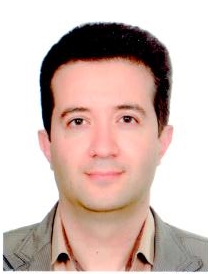 دانشیار دانشکده جغرافیا- دانشگاه تهرانسیدیوسف عرفانی فردسنجش از دور و GISتلفن دفتر:  +98 (21)پست الکترونیکی: erfanifard@ut.ac.irتحصیلاتPh.D ,1386,علوم جنگل,دانشگاه تهران
M.S,1381,علوم جنگل,دانشگاه تهران
کارشناسی,1378,علوم جنگل,دانشگاه گرگان
زمینههای تخصصیو حرفهایسوابق کاري و فعالیت های اجراییعضو کارگروه سلامت، محیط زیست و تغییرات اقلیم صندوق حمایت از پژوهشگران و فناوران کشور-(1401-1403)
عضویت در گروه واژه گزینی فرهنگستان زبان و ادب فارسی-(از 1398)
فعالیت های علمیمقالات- Height estimation of pine (Pinus eldarica) single trees using slope corrected shadow length on unmanned aerial vehicle (UAV) imagery in a plantation forest. حسینقلی زاده علی, Erfanifard Yousef, Alavi Panah Seyed Kazem, Latifi Hooman, جویباری مقدم یاسر (2023)., Annals of Forest Research, 66(2), 3-16.

- پهنه‌بندی گستره جنگل‌های مانگرو در ایران با استفاده از تصاویر سنتینل2. عرفانی فرد سیدیوسف, لطفی نصیرآباد محسن (1402)., تحقیقات جنگل و صنوبر ایران, 31(2), 98-112.

- مقایسه شاخص‌‌های پوشش گیاهی و مانگرو در تهیه نقشه جنگل‌‌های مانگرو روی تصاویر سنتینل2 مبتنی‌ بر سامانه Google Earth Engine. عرفانی فرد سیدیوسف, لطفی نصیرآباد محسن (1401)., تحقیقات جنگل و صنوبر ایران, 30(3), 224-240.

- کارایی شاخص های مانگرو در تهیه نقشه جنگل های مانگرو روی تصاویر لندست 8 در جنوب ایران. عرفانی فرد سیدیوسف, لطفی نصیرآباد محسن (1401)., سنجش از دور و سامانه اطلاعات جغرافیایی در منابع طبیعی ( کاربرد سنجش از دور و GISدر علوم منابع طبیعی )- دانشگاه آزاد اسلامی واحد بوشهر, 13(4), 68-86.

- شناسایی گونه‌های گیاهی بنه و بادام با استفاده از تلفیق تصاویر رنگی و مدل رقومی سطح پهپاد. اسمخانی عاطفه, عرفانی فرد سیدیوسف, درویشی بلورانی علی, نیسانی سامانی نجمه (1401)., مجله پژوهش های علوم و فناوری چوب و جنگل, 29(3), 93-111.

- تنوع گونه ای جامعه درختان مهم جنگلی بخش پاتم جنگل خیرود. فقهی جهانگیر, زبیری محمود, مروی مهاجر محمدرضا, عرفانی فرد سیدیوسف (1401)., مجله پژوهشهای راهبردی در علوم کشاورزی و منابع طبیعی, 7(2), 113-124.

- Assessment of Iran’s Mangrove Forest Dynamics (1990–2020) Using Landsat Time Series. Erfanifard Yousef, Lotfi Mohsen, Sterenczak Krzysztof (2022)., Remote Sensing, 14(19), 4912.

- The impact of coppice management on spatial structure and intraspecific interactions of Brant's oak (Quercus brantii Lindl.) semi-arid woodlands. Erfanifard Yousef, Pourhashemi Seyed Mahdi, Alimahmoodi Sarab Sajad (2021)., Acta Oecologica, 113(1), 103787.

- برآورد ویژگی‌‌های کمی و کیفی بنه (.Pistacia atlantica Desf) و بادام (.Amygdalus spp) روی ابر نقاط تصاویر پهپاد. عرفانی فرد سیدیوسف, کراشفسکی بارتومی (1400)., تحقیقات جنگل و صنوبر ایران, 29(1).

- Integration of remote sensing in spatial ecology: assessing the interspecific interactions of two plant species in a semi-arid woodland using unmanned aerial vehicle (UAV) photogrammetric data. Erfanifard Yousef, Kraszewski Bartlomiej, Sterenczak Krzysztof (2021)., OECOLOGIA, 196(1), 115-130.

- Topographic Effects on the Spatial Species Associations in Diverse Heterogeneous Tropical Evergreen Forests. Nguyen Hong Hai, Erfanifard Yousef, Bui Van Bac, Mai Trinh Hien, Petritan Any Mary, Petritan Ion Catalin (2021)., sustainability, 13(5), 2468.

- Canopy Based Aboveground Biomass and Carbon Stock Estimation of Wild Pistachio Trees in Arid Woodlands Using GeoEye-1 Images.. Bagheri Reza, Shataee Joybari Shaban, Erfanifard Yousef (2021)., Journal of Agricultural Science and Technology, 23(1), 107-123.

- کارایی شبکه عصبی مصنوعی بهینه در مدلسازی کربن آلی خاک مبتنی بر داده های میدانی و تصاویر Sentinel-2 در ارسباران. لطفی نصیرآباد محسن, عرفانی فرد سیدیوسف, امیراصلانی فرشاد, کشاورزی علی (1399)., مجله پژوهش های علوم و فناوری چوب و جنگل, 27(3).

- ارزیابی برهم‌کنش‌های درون و بین‌‌گونه‌‌ای بنه (.Pistacia atlantica Desf) و بادام (.Amygdalus spp) با استفاده از تحلیل‌‌‌‌های مکانی در توده‌‌های آمیخته جنگل تحقیقاتی بنه در استان فارس. عرفانی فرد سیدیوسف, چناری افروز (1399)., تحقیقات جنگل و صنوبر ایران, 28(2), 192-203.

- Phylogenetic Community and Nearest Neighbor Structure of Disturbed Tropical Rain Forests Encroached by Streblus macrophyllus. Nguyen Hong Hai, Erfanifard Yousef, Bao Tran Quang, Petritan Any Mary, Mai Trinh Hien, Petritan Ion Catalin (2020)., FORESTS, 11(7), 722.

- Quantitative assessment of forest ecosystem stress caused by cement plant pollution using in situ measurements and Sentinel-2 satellite data in a part of the UNESCO World Heritage Site. Ashrafi Ali, Erfanifard Yousef, Amiraslani Farshad, Darvishi Boloorani Ali, موسیوند علی جعفر (2020)., European Journal of Environmental Sciences, 10(1), 22-31.

- توزیع مکانی خشکیدگی درختان بلوط ایرانی با استفاده از تلفیق تکنیک های زمین آماری و سنجش از دور (مطالعه موردی: دشت برم، استان فارس). باقری راضیه, عرفانی فرد سیدیوسف (1399)., سنجش از دور و سامانه اطلاعات جغرافیایی در منابع طبیعی ( کاربرد سنجش از دور و GISدر علوم منابع طبیعی )- دانشگاه آزاد اسلامی واحد بوشهر, 11(1).

- تحلیل چندزمانۀ تأثیر گردوغبار صنعتی کارخانۀ سیمان مازندران بر پوشش جنگلی اطراف آن. اشرفی علی, عرفانی فرد سیدیوسف, امیراصلانی فرشاد, درویشی بلورانی علی, موسیوند علی جعفر (1398)., جنگل و فرآورده های چوب, 72(4), 275-287.

- ارزیابی خطر زوال پوشش گیاهی با استفاده از الگوی جدید NIDLTS و GIS، مطالعه موردی: حوضه تنگ بستانک، استان فارس. افروغ الهام, مسعودی مسعود, عرفانی فرد سیدیوسف (1398)., مجله مهندسی و مدیریت آبخیز, 12(1), 1-19.

- تأثیر توان تفکیک مکانی تصاویر هوایی پهپاد در برآورد ارتفاع درختان بنه (.Pistacia atlantica Desf). عرفانی فرد سیدیوسف, چناری افروز, دهقانی مریم, امیراصلانی فرشاد (1398)., تحقیقات جنگل و صنوبر ایران, 2(27), 169-181.

- Saltcedar (Tamarix mascatensis) inhibits growth and spatial distribution of eshnan (Seidlitzia rosmarinus) by enrichment of soil salinity in a semi-arid desert. Erfanifard Yousef, Khosravi Elaheh (2019)., PLANT AND SOIL, 440(1-2), 219-231.

- Management strategies alter competitive interactions and structural properties of Norway spruce in mixed stands of Bialowieża Forest, Poland. Erfanifard Yousef, Krzysztof Sterenczak Krzysztof Sterenczak, Stanislaw Miscicki Stanislaw Miscicki (2019)., FOREST ECOLOGY AND MANAGEMENT, 437(7), 87-98.

- Spatial Association and Diversity of Dominant Tree Species in Tropical Rainforest, Vietnam. Nguyen Hong Hai, Erfanifard Yousef, Pham Van Dien, Le Xuan Truong, Bui The Doi, Petritan Ion Catalin (2018)., FORESTS, 9(10), 615.

- Fine-scale intraspecific interactions and environmental heterogeneity drive the spatial structure in old-growth stands of a dioecious plant. Erfanifard Yousef, Nguyen Hong Hai, Schmidt John Paul, Rayburn Andrew (2018)., FOREST ECOLOGY AND MANAGEMENT, 425(1), 92-99.

- Development of a robust canopy height model derived from ALS point clouds for predicting individual crown attributes at the species level. Erfanifard Yousef, Sterenczak Krzysztof, Kraszewski Bartlomiej, Kaminska Agnieszka (2018)., INTERNATIONAL JOURNAL OF REMOTE SENSING, 39(23), 9206-9227.

- نقدی بر مجموعه کتاب‌های تألیفی با موضوع کاربرد سنجش از دور در علوم منابع طبیعی و محیط زیست. عرفانی فرد سیدیوسف (1397)., طبیعت ایران, 3(3), 114-118.

- تحلیل ساختار مکانی اجتماعات گونه‌ای در توده‌های آمیخته کیکم (Acer monspessulanum) درخت‌زارهای زاگرس (مطالعه موردی: فیروزآباد، استان فارس). علیپور آزیتا, عرفانی فرد سیدیوسف, صادقی حسین, فلاح شمسی سید رشید (1397)., تحقیقات جنگل و صنوبر ایران, 26(2), 178-188.

- Delineation of homogeneous forest patches using combination of field measurements and LiDAR point clouds as a reliable reference for evaluation of low resolution global satellite data. Sterenczak Krzysztof, Lisanczuk Marek, Erfanifard Yousef (2018)., Forest Ecosystems, 5(1).

- Nearest Neighborhood Characteristics of a Tropical Mixed Broadleaved Forest Stand. Nguyen Hong Hai, Erfanifard Yousef, Petritan Ion Catalin (2018)., FORESTS, 9(1), 33.

- کارایی الگوریتم تطبیق الگو بر روی تصویر ماهواره‌ای GeoEye-1 در تشخیص درختان بنه و تعیین الگوی مکانی آنها (بررسی موردی: منطقه حفاظت‌شده تگ احمدشاهی استان خراسان جنوبی). باقری رضا, شتایی جویباری شعبان, عرفانی فرد سیدیوسف (1396)., فصلنامه پژوهش و توسعه جنگل, 3(4), 291-304.

- تحلیل الگوی مکانی درختان کیکم (Acer monspessulanum) روی دامنه‌های شیب‌دار زاگرس (مطالعه موردی: شهرستان فیروزآباد، استان فارس). علیپور آزیتا, عرفانی فرد سیدیوسف (1396)., تحقیقات جنگل و صنوبر ایران, 25(4), 574-584.

- برآورد مساحت تاج تک درختان بنه با استفاده از DSM تصاویر هوایی پهپاد در جنگل تحقیقاتی بنه استان فارس. چناری افروز, عرفانی فرد سیدیوسف, دهقانی مریم, پورقاسمی حمیدرضا (1396)., مجله پژوهش های علوم و فناوری چوب و جنگل, 24(4), 117-130.

- ارزیابی سطح تنوع درختی جنگل‌های هیرکانی با استفاده از شاخص تنوع ساختاری ترکیبی (مطالعه موردی: تیپ راش- ممرز، ناو اسالم گیلان). فرهادی پیمان,  جواد سوسنی, عرفانی فرد سیدیوسف (1396)., تحقیقات جنگل و صنوبر ایران, 25(3), 495-505.

- تحلیل اثر پراکنش مکانی کپه‌ای درختان بنه (Pistacia atlantica Desf) بر ویژگی‌های زیست‌سنجی آن‌ها با استفاده از تابع همبستگی نشان‌دار در جنگل تحقیقاتی بنه استان فارس. کریمی نژاد نرگس, عرفانی فرد سیدیوسف, فلاح شمسی سید رشید, صادقی حسین (1396)., تحقیقات جنگل و صنوبر ایران, 25(2), 264-274.

- ارزیابی همگنی توزیع مکانی درختان در توده آمیخته کهور ایرانی (Prosopis cineraria) در منطقه حفاظت شده بارچاه استان هرمزگان. خسروی الهه, عرفانی فرد سیدیوسف (1396)., مجله پژوهش های علوم و فناوری چوب و جنگل, 24(2), 47-58.

- کارایی روش‌های تصحیح اثر حاشیه‌ای تابع K رایپلی در تحلیل مکانی درختان کنار (Ziziphus spina-christi) در زاگرس. عرفانی فرد سیدیوسف, گرامی ثریا,  جواد سوسنی (1396)., جنگل و فرآورده های چوب, 70(2), 315-324.

- کاربرد شاخص های نزدیک ترین همسایه در ارزیابی ساختار جامعه راش- ممرزستان در ناحیه رویشی هیرکانی (مطالعه موردی: جنگل های ناو اسالم گیلان). فرهادی پیمان,  جواد سوسنی, عرفانی فرد سیدیوسف (1396)., مجله پژوهش های علوم و فناوری چوب و جنگل, 24(2).

- مقایسه تابع‌های K رایپلی، همبستگی جفتی و O-ring در تحلیل الگوی مکانی درختان کنار (Ziziphus spina-christi) در استان فارس. عرفانی فرد سیدیوسف, نظیری فرنوش (1396)., جنگل و فرآورده های چوب, 70(1), 1-9.

- تأثیر نوع الگوی مکانی درختان بر کارایی روش‌های نمونه‌برداری فاصله‌ای و قطعه‌ نمونه‌ای در درختزارهای زاگرس. شیخ الاسلامی نیره, عرفانی فرد سیدیوسف, فلاح شمسی سید رشید, مسعودی مسعود, خسروی الهه (1396)., مجله جنگل ایران, 9(1), 101-117.

- Competitive interactions of Persian oak coppice trees (Quercus brantii var. persica) in a pure dry woodland revealed through point pattern analysis. Erfanifard Yousef, Sheikholeslami Nayereh (2017)., FOLIA GEOBOTANICA, 52(1), 113-127.

- Intra- and interspecific interactions of Scots pine and European beech in mixed secondary forests. Erfanifard Yousef, Sterenczak Krzysztof (2017)., Acta Oecologica, 78(1), 15-25.

- Estimating biophysical parameters of Persian oak coppice trees using UltraCam-D airborne imagery in Zagros semi-arid woodlands. Erfanifard Yousef, Rezayan Forough (2016)., JOURNAL OF ARID ENVIRONMENTS, 133(1), 10-18.

- کارایی روش های نمونه برداری فاصله ای در برآورد ویژگی های زیست سنجی توده های تنک بنه (Pistacia atlantica subsp. mutica) در زاگرس. زارع لعیا, عرفانی فرد سیدیوسف,  منصور تقوایی, کریمی نژاد نرگس (1395)., مجله پژوهش های علوم و فناوری چوب و جنگل, 23(3), 1512-1537.

- تحلیل اثر رقابت درون‌گونه‌ای بر ویژگی‌های زیست‌سنجی جست‌گروه‌های بلوط ایرانی با استفاده از تابع‌های همبستگی جفتی و نشان‌دار در جنگلهای زاگرس. عرفانی فرد سیدیوسف (1395)., مجله پژوهش های علوم و فناوری چوب و جنگل, 23(2), 89-109.

- ارزیابی برهمکنش درون گونه‌ای درختان شیشم (Dalbergia sissoo Roxb.) در ذخیره‌گاه شیشم استان خوزستان. عرفانی فرد سیدیوسف, عالی بیرانوند فاطمه (1395)., بوم شناسی کاربردی, 5(15), 15-26.

- Efficiency of sample-based indices for spatial pattern recognition of wild pistachio (Pistacia atlantica) trees in semi-arid woodlands. Erfanifard Yousef, Saborowski Joachim, Wiegand Kerstin, M. Meyer Katrin (2015)., JOURNAL OF FORESTRY RESEARCH, 27(3), 583-594.

- مقایسه روش‌های نمونه‌برداری k-NN در برآورد تراکم درختان بنه (Pistacia atlantica Desf.) با الگوی مکانی کپه ای در یک توده تنک زاگرس(Pistacia atlantica Desf.). موصلو معصومه, عرفانی فرد سیدیوسف (1394)., تحقیقات جنگل و صنوبر ایران, 23(4), 626-636.

- کارایی روش کوکریجینگ در تهیه نقشه ویژگی‌های زیست‌سنجی درختزارهای بنه (Pistacia atlantica Desf.) استان فارس. بهنیا نگین, عرفانی فرد سیدیوسف, فلاح شمسی سید رشید, موسوی علی اکبر (1394)., فصلنامه تحقیقات جنگل‌های زاگرس (دانشگاه یاسوج), 2(2), 27-46.

- کارایی آماره‌های اختصاری مختلف در مدل سازی الگوی نقطه ای مکانی درختان کنار (Ziziphus spina-christi (L.) Wild.). عرفانی فرد سیدیوسف, کریمی نژاد نرگس (1394)., تحقیقات جنگل و صنوبر ایران, 23(3), 413-424.

- ارزیابی کنش های متقابل درون گونه ای درختچه های اشنان (Seidlitzia rosmarinus) در مناطق خشک با استفاده از تحلیل الگوی نقطه ای (مطالعه موردی: منطقه حفاظت شده قهی استان اصفهان). عرفانی فرد سیدیوسف, خسروی الهه (1394)., تحقیقات جنگل و صنوبر ایران, 23(2), 354-367.

- کاربرد منحنی ROC در ارزیابی روش های طبقه بندی پیکسل- پایه روی تصاویر هوایی UltraCam-D برای تفکیک تاج درختان در توده های خالص بلوط ایرانی در جنگل های زاگرس. عرفانی فرد سیدیوسف (1393)., تحقیقات جنگل و صنوبر ایران, 22(4), 649-663.

- Parameter optimization of image classification techniques to delineate crowns of coppice trees on UltraCam-D aerial imagery in woodlands. Erfanifard Yousef, Sterenczak Krzysztof, Behnia Negin (2014)., Journal of Applied Remote Sensing, 8(1), 083520.

- روش های مناسب در تحلیل الگوی مکانی درختزارهای ناهمگن بنه (.Pistacia atlantica Desf) در زاگرس. عرفانی فرد سیدیوسف, رضائیان فروغ (1393)., بوم شناسی کاربردی, 3(9), 81-91.

- ارائه روشی کارآمد در محاسبه قطر یقه درختان شاخه‏ زاد بلوط ایرانی در جنگل‏ های خشک و نیمه‏‏ خشک زاگرس. عرفانی فرد سیدیوسف, سلیمانی حمید (1393)., جنگل و فرآورده های چوب, 67(3), 383-395.

- Tree crown delineation on UltraCam-D aerial imagery with SVM classification technique optimised by Taguchi method in Zagros woodlands. Erfanifard Yousef, Behnia Negin, Moosavi Vahid (2014)., International Journal of Image and Data Fusion, 5(4), 1-15.

- تاثیر الگوی پراکنش درختان بر برآورد تراکم با روش نمونه برداری نزدیک ترین فرد: مطالعات موردی در درختزارهای بنه زاگرس و توده های شبیه سازی شده. عرفانی فرد سیدیوسف, زارع لعیا, شیخ الاسلامی نیره (1393)., بوم شناسی کاربردی, 3(7), 83-93.

- A robust approach to generate canopy cover maps using UltraCam-D derived orthoimagery classified by support vector machines in Zagros woodlands, West Iran. Erfanifard Yousef, Khodaee Zohreh, Fallah Shamsi Rashid (2014)., European Journal of Remote Sensing, 47(1), 773-792.

- کاربرد شاخص‌ نزدیک‌ترین همسایه در شاخه‌زادهای بلوط ایرانی (Quercus brantii var. persica) جنگل‌های زاگرس. عرفانی فرد سیدیوسف, زارع لعیا (1392)., بوم شناسی کاربردی, 2(5), 15-25.

- ارزیابی روش‌های اندازه‏ گیری تاج درختان شاخه‏ زاد در جنگل‌های زاگرس با استفاده از تصاویر هوایی UltraCam-D. عرفانی فرد سیدیوسف, موصلو معصومه (1392)., جنگل و فرآورده های چوب, 66(4), 413-426.

- ارائه مدل اکولوژیکی برای برآورد زیست توده روزمینی گونه های مرتعی چند ساله با استفاده از یک روش غیر حذفی در بوم سازگان خشک و نیمه خشک.  زهرا مولایی ,  منصور تقوایی, عرفانی فرد سیدیوسف (1392)., نشریه مهندسی اکوسیستم بیابان, 2(3), 19-28.

- کارایی دو روش LTS و LIS در برآورد تعداد در هکتار درختان بنه (Pistacia atlantica Desf.) در جنگل های زاگرس. عرفانی فرد سیدیوسف (1392)., مجله پژوهش های علوم و فناوری چوب و جنگل, 20(2), 23-41.

- شناسایی و طبقه‌بندی سامانه‌های اگروفارستری موجود در استان فارس (مطالعه موردی: شهرستان کازرون). گودرزیان پردیس, عرفانی فرد سیدیوسف, صادقی حسین (1392)., دانش کشاورزی و تولید پایدار, 23(1), 55-70.

- بررسی کارایی شبکه نقطه چین در برآورد درصد تراکم تاج پوشش در جنگل با استفاده از تصاویر هوایی UltraCam-D و سامانه اطلاعات مکانی. عرفانی فرد سیدیوسف, خدایی زهره (1391)., سنجش از دور و GIS ایران, 4(4), 101-114.

- کارآیی شاخص ­های فاصله­ ای و تراکمی در برآورد الگوی مکانی درختان در جنگل (مطالعه موردی: جنگل تحقیقاتی بنه، استان فارس). عرفانی فرد سیدیوسف, مهدیان فاطمه, فلاح شمسی سید رشید, بردبار سید کاظم (1391)., تحقیقات جنگل و صنوبر ایران, 20(3), 379-392.

- بررسی مقایسه ای روش های تعیین الگوی مکانی مطلق درختان در جنگل (مطالعه موردی: جنگل تحقیقاتی بنه استان فارس). عرفانی فرد سیدیوسف, مهدیان فاطمه (1391)., تحقیقات جنگل و صنوبر ایران, 20(1), 62-73.

- بررسی الگوی مکانی درختان بلوط ایرانی (.Quercus brantii Lindl) در جنگل‌های باینگان کرمانشاه.  امیر صفری, شعبانیان نقی,  رضاحسین حیدری, عرفانی فرد سیدیوسف, پوررضا مرتضی (1389)., تحقیقات جنگل و صنوبر ایران, 18(4), 596-608.

- بررسی الگوی پراکنش مکانی گونه بنه (مطالعه موردی: جنگل های باینگان استان کرمانشاه).  امیر صفری, شعبانیان نقی, عرفانی فرد سیدیوسف,  رضاحسین حیدری, پوررضا مرتضی (1389)., مجله جنگل ایران, 2(2), 177-185.

- استفاده از شاخص های پوشش گیاهی تصاویر ASTER-L1B در برآورد سطح تاج پوشش تک درختان مراتع مشجر مناطق خشک، مطالعه موردی؛ تگ احمد شاهی - خراسان جنوبی. بهبهانی نیلوفر, فلاح شمسی سید رشید, فرزادمهر جلیل, عرفانی فرد سیدیوسف, رمضانی مهدی (1389)., مرتع, 4(1), 93-103.

- Spatial pattern analysis in Persian oak (Quercus brantii var. persica) forests on B&W aerial photographs. Erfanifard Yousef, Feghhi Jahangir, Zobeiri Mahmoud, Namiranian Manochehr (2008)., ENVIRONMENTAL MONITORING AND ASSESSMENT, 150(1-4), 251-259.

- بررسی الگوی مکانی درختان در جنگل‌های زاگرس. عرفانی فرد سیدیوسف, فقهی جهانگیر, زبیری محمود, نمیرانیان منوچهر (1386)., مجله منابع طبیعی ایران, 61(1), 1319-1328.

- برآورد سطح تاج پوشش جنگل در عکس‌های هوایی با استفاده از شاخص سایه در زاگرس. عرفانی فرد سیدیوسف, زبیری محمود, فقهی جهانگیر, نمیرانیان منوچهر (1386)., تحقیقات جنگل و صنوبر ایران, 15(3).

کنفرانس ها- TREE CROWN DELINEATION ON UAV IMAGERY USING COMBINATION OF MACHINE LEARNING ALGORITHMS WITH MAJORITY VOTING. حسینقلی زاده علی, Erfanifard Yousef, Alavi Panah Seyed Kazem, Latifi Hooman, جویباری مقدم یاسر (2023)., ISPRS GeoSpatial Conference 2022, 19-22 February, Tehran, Iran.

- INVESTIGATING THE IMPACT OF DEFORESTATION ON MICROCLIMATE AND INCREASING THE RISK OF HEAT STRESS USING SATELLITE IMAGE PROCESSING (CASE STUDY: FORESTS OF HIRAN AREA). [] [], Ata .a. Kakroodi, Erfanifard Yousef (2023)., ISPRS GeoSpatial Conference 2022, 19-22 February, Tehran, Iran.

- An assessment of support vector machines for crown delineation of pine single trees on unmanned aerial vehicle imagery. حسینقلی زاده علی, Erfanifard Yousef, Alavi Panah Seyed Kazem, Latifi Hooman, جویباری مقدم یاسر (2022)., 4th Intercontinental Geoinformation Days (IGD), 20-21 June, Tabriz, IRAN.

- Review of the application of UAV remote sensing in spatial ecology of plant communities. Erfanifard Yousef (2022)., Second International Workshop At the Interface of Silviculture, Remote Sensing and Forest Development: Ideas for Integrated Research, 9-11 May, Tehran, IRAN.

- مقایسه کارایی الگوریتم های Watershed و Marker Control Watershed در برآورد مساحت تاج  تک درختان کاج تهران روی داده های پهپاد. حسینقلی زاده علی, عرفانی فرد سیدیوسف, علوی پناه سیدکاظم, لطیفی هومن, جویباری مقدم یاسر (1400)., بیست و ششمین همایش ملی مهندسی نقشه برداری و اطلاعات مکانی (ژئوماتیک 1400), 3-4 بهمن, تهران, ایران.

- تغییرات بلندمدت مساحت جنگلهای مانگرو با استفاده از شاخص های مانگرو روی سری زمانی تصاویر لندست در جاسک استان هرمزگان. لطفی نصیرآباد محسن, عرفانی فرد سیدیوسف (1400)., دومین همایش بین المللی علم اطلاعات جغرافیایی: بنیادها و کاربردهای بین رشته ای, 29-30 آبان, مشهد, ایران.

- ارزیابی مدلهای ریاضی دوبعدی و سه بعدی جهت تصحیح هندسی تصاویر حاصل از پهپاد کوادروتور 4. قربانی هادی, دهقانی مریم, عرفانی فرد سیدیوسف (1398)., یازدهمین کنگره ملی مهندسی عمران, 10-11 فروردین, شیراز, IRAN.

- برآورد ویژگی های کمی درختان بنه با استفاده از مدل سه بعدی تاج روی تصاویر هوایی پهپاد در جنگل بنه و بادام استان فارس. عرفانی فرد سیدیوسف, چناری افروز, دهقانی مریم (1397)., بیست و پنجمین همایش و نمایشگاه ملی ژئوماتیک و سومین کنفرانس مهندسی فناوری اطلاعات مکانی, 30مهر-2آبان, تهران, ایران.

- امکان اندازه گیری ارتفاع جست گروههای بلوط ایرانی روی تصاویر هوایی UltraCam-D در جنگلهای زاگرس. رضائیان فروغ, عرفانی فرد سیدیوسف (1394)., بیست و دومین همایش و نمایشگاه ملی ژئوماتیک, 27-29 فروردین, تهران, ایران.

کتب - سنجش از دور لیدار و کاربردهای آن. عرفانی فرد سیدیوسف, لطفی محسن (1401).

- فرهنگ واژه های مصوب فرهنگستان - دفتر شانزدهم. ثاقب طالبی خسرو, عرفانی فرد سیدیوسف, علیزاده شعبانی افشین, فقهی جهانگیر, مروی مهاجر محمدرضا,  بهرام معلمی (1398).

مجلاتپایان نامه ها و رساله ها- "تلفیق داده های تصویری و ابر نقاط پهپاد در برآورد ویژگی های کمی تک درختان درجنگل های دست کاشت"، علی حسینقلی زاده، سیدیوسف عرفانی فرد، دکتری،  1402/10/20 

- "بررسی وضعیت کنونی خدمات  اکوسیستم فضای سبز شهری تهران (با تمرکز بر بوستان ساعی)"، زینب سوهان کار، سیدیوسف عرفانی فرد، کارشناسی ارشد،  1401/6/29 

- "شناسایی گونه های گیاهی براساس تلفیق تصاویر رنگی پهپاد و مدل رقومی سطح (DSM) (مطالعه موردی: جنگل تحقیقاتی بنه و بادام، استان فارس) "، عاطفه اسمخانی قوجه بیگلو، سیدیوسف عرفانی فرد، کارشناسی ارشد،  1401/6/20 

- تلفیق داده های سنجش از دور و مدل های عددی به منظور تحلیل طوفان های گرد و غبار، محمدمهدی رضوانی، سیدیوسف عرفانی فرد، دکتری،  1400/12/4 

- ارزیابی تناسب اراضی برای کشت دانه های روغنی در استان کردستان با استفاده از مدلسازی مکانی (الگوریتم ژنتیک)، امیر سلمانپور، سیدیوسف عرفانی فرد، کارشناسی ارشد،  1400/10/26 

- ارزیابی کرین آلی خاک در منطقه حفاظت شده  ارسباران بر مبنای تصاویر سنتیل 2، محسن لطفی نصیرآباد، سیدیوسف عرفانی فرد، کارشناسی ارشد،  1399/7/30 

- آشکار سازی تنش پوشش جنگلی ناشی از گرد و غبارهای صنعتی با استفاده از داده های  چند سنجنده ای، علی اشرفی، سیدیوسف عرفانی فرد، دکتری،  1399/6/3 

- ارزیابی کمی و کیفی جنگلهای مانگرو با استفاده از روشهای یادگیری ماشین روی تصاویر UltraCam-X(مطالعه موردی خلیج نایبند)، زینب محمدی، سیدیوسف عرفانی فرد، کارشناسی ارشد،  1399/11/19 

